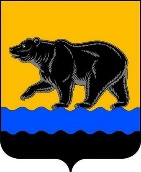 Администрация города НефтеюганскаКОМИТЕТ ЗАГС АДМИНИСТРАЦИИ ГОРОДА НЕФТЕЮГАНСКА ВЫПИСКА ИЗ ПРОТОКОЛА  №1заседание комиссии по соблюдению требований к служебному поведению муниципальных служащих Комитета ЗАГС администрации города Нефтеюганска и урегулированию конфликта интересовДата проведения: 06.09.2017Присутствовали: Председатель комиссии: ФИОЧлены комиссии: 3 чел.Секретарь комиссии: ФИОПриглашенные: ФИОПОВЕСТКА ДНЯ:	Рассмотрение вопроса по факту нарушения муниципальными служащими Комитета  ЗАГС администрации г.Нефтеюганска требований к служебному поведению предусмотренных статьёй 12 закона РФ от 02.03.2007 №25-ФЗ "О муниципальной службе в Российской Федерации", статьёй 8 закона РФ от 25.12.2008 №273-ФЗ "О противодействии коррупции", в целях исполнения Указа Президента РФ от 21.09.2009 №1065 "О проверке достоверности и полноты сведений, представляемых гражданами, претендующими на замещение должностей федеральной государственной службы и федеральными государственными служащими требований к служебному поведению".	Слушали: ФИО - председателя комиссии о предоставлении муниципальным служащим ФИО недостоверных сведений о транспортном средстве.	Во исполнении постановления Губернатора Ханты-Мансийского автономного округа- Югры от 28.05.2012 №82 "О проверке достоверности и полноты сведений, представляемых гражданами, претендующими на замещение должностей муниципальной службы в Ханты-Мансийского автономного округа- Югры требований к служебному поведению"                           в отношении данного муниципального служащего проведена проверка.	  По сведениям Нефтеюганской межрайонной прокуратуры от 31.07.2017 исх.07-03-2017 у ФИО имеется автомобиль  МАРКА.	В результате проводимой проверки уточненные сведения о транспортных средствах муниципального служащего были направлены в наш адрес из  ОГИБДД ОМВД РФ по г.Нефтеюганску, что ФИО является собственником иного транспортного средства МАРКА. В качестве доказательства о наличии автомобиля данной марки к делу приобщен ответ на  запрос в ОГИБДД ОМВД РФ по г.Нефтеюганску за 2015 год, где ОГИБДД ОМВД РФ по г.Нефтеюганску подтверждает о наличии автомобиля иной марки,  а о другом автомобиле информация отсутствует. 	Согласно пояснениям ФИО  06.05.2011 г. продала автомобиль МАРКИ (копия договора купли-продажи транспортного средства прилагается	Согласно ст. 218,223 ГК РФ право собственности на имущество, которое имеет собственник, может быть приобретено другим лицом на основании договора купли-продажи и т.д. Право собственности у приобретателя вещи по договору возникает с момента ее передачи, если иное не предусмотрено законом или договором. В случаях, когда отчуждение имущества подлежит государственной регистрации, право собственности у приобретателя возникает с момента такой регистрации, если иное не установлено законом.	Согласно ч.1 ст. 235 ГК РФ право собственности прекращается при отчуждении собственником своего имущества другим лицам, отказе собственника от права собственности, гибели или уничтожении имущества и при утрате права собственности на имущество в иных случаях, предусмотренных законом.	Автомобиль в соответствии с гражданским законодательствам относится к движимым вещам, пользование и распоряжение которыми осуществляется по общим правилам гражданского оборота. Сделки с автотранспортными средствами не содержат особых условий и совершаются в той форме, такие сделки не требуют не нотариального удостоверения, ни государственной регистрации. Право собственности на транспортное средство возникает в общем порядке, то есть с момента передачи вещи, если договором не установлено иное. Приобретение или возникновение права собственности на автомобиль не подлежит государственной регистрации, которая в силу требований Федерального Закона  от 10.12.1995 №196-ФЗ "О безопасности дорожного движения" осуществляется исключительно в целях допуска транспортных средств для участия в дорожном движении на территории РФ. 	В соответствии с пунктом 3 статьи 15 Закона №196-ФЗ Допуск транспортных средств, предназначенных для участия в дорожном движении на территории Российской Федерации, осуществляется в соответствии с законодательством Российской Федерации путем регистрации транспортных средств и выдачи соответствующих документов. 	Вопросы учета и порядок регистрации автотранспортных средств регулируются постановлением правительства РФ от 12.08.1994 №938 "О государственной регистрации автомототранспортных средств и других видов самоходной техники на территории Российской Федерации", пунктом 3, которого предусмотрено, что собственники транспортных средства, обязаны в установленном порядке зарегистрировать их или изменить регистрационные данные в Государственной инспекции течение 10 суток после приобретения, выпуска в соответствии с таможенным законодательством Таможенного союза и законодательством Российской Федерации о таможенном деле, снятия с учета транспортных средств, замены номерных агрегатов или возникновения иных обстоятельств, потребовавших изменения регистрационных данных. 	Порядок регистрации в Государственной инспекции безопасности дородного движения Министерства внутренних дел РФ автотранспортных средств, предназначенных для движения по автомобильным дорогам общего пользования  и принадлежащих юридическим лицам, гражданам Российской Федерации, установлен Правилами регистрации автомототранспортных средств и прицепов к ним в государственной инспекции безопасности дорожного движения министерства внутренних дел Российской Федерации, утвержденными Приказом МВД РФ от 24.11.2008 №1001 (далее Правила №1001)	Согласно Правилам  №1001  Регистрация транспортных средств осуществляется в целях обеспечения их государственного учета, надзора за соответствием конструкции, технического состояния и оборудования транспортных средств установленным требованиям безопасности, выявления преступлений и пресечения правонарушений, связанных с использованием транспортных средств, исполнения законодательства Российской Федерации.Согласно пункту 6 Правил №1001 Изменение регистрационных данных о собственнике по совершенным сделкам, направленным на отчуждение в отношении зарегистрированных транспортных средств, осуществляется на основании заявления нового собственника.Из указанных правовых норм следует, что регистрационные действия, в том числе снятие транспортного средства с регистрационного учета, не являются основанием ни для возникновения, ни для прекращения права собственности на транспортное средство. Таким образом, учитывая названные положения законодательства и представленные документы, новым владельцем (собственником) автомобиля МАРКИ на основании договора купли-продажи автомобиля является другое лицо.06.09.2017г. за исх.№32/10-7167 ОГИБДД ОМВД РФ по г.Нефтеюганску повторно получен ответ, о том, что представленные сведения за 2016г. о наличии автомобиля МАРКИ  являются верными.РЕШЕНИЕ:Рассмотрев представленные материалы и пояснения, прошу комиссию учесть, что подобное  нарушение у ФИО  впервые, характеризует положительно (приложена характеристика), ФИО всячески осуществляла содействие в ходе проверки, направленных на всестороннее изучение данной проверки. Ограничиться обсуждением допущенных нарушений, дисциплинарное взыскание не применять.результаты голосования:"за" - 4  человека, "против"-нет, "воздержались"-нет.Председатель комиссии						ФИОЧлены комиссии							3 чел.Секретарь комиссии						ФИОс протоколом ознакомлена